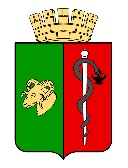 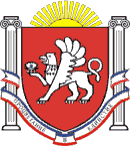 ЕВПАТОРИЙСКИЙ ГОРОДСКОЙ СОВЕТРЕСПУБЛИКИ КРЫМР Е Ш Е Н И ЕII созывСессия №__________________                         г. Евпатория                            № ___________О внесении изменений в Устав муниципального образования городской округ Евпатория Республики Крым            В соответствии со ст. ст. 35, 44 Федерального закона Российской Федерации                               от 06.10.2003 № 131-ФЗ «Об общих принципах организации местного самоуправления в Российской Федерации», Федеральным законом от 08.07.2005 № 97-ФЗ «О государственной регистрации уставов муниципальных образований», Федеральным законом от 02.11.2023                      № 517-ФЗ «О внесении изменений в Федеральный закон «Об общих принципах организации местного самоуправления в Российской Федерации», Федеральным законом от 25.12.2023                № 657-ФЗ «О внесении изменений в Водный кодекс Российской Федерации и отдельные законодательные акты Российской Федерации», ст. 27 Закона Республики Крым                             от 21.08.2014 № 54-ЗРК «Об  основах местного самоуправления в Республике Крым»,                        с целью приведения положений Устава муниципального образования городской округ Евпатория Республики Крым в соответствие с изменениями, внесенными в федеральные законы и законы Республики Крым, необходимости дополнения положений Устава нормами, устанавливающими порядок обнародования и вступления в силу муниципальных правовых актов, принимая во внимание заключение от «___»______2024 года по результатам публичных слушаний по проекту решения Евпаторийского городского совета «О внесении изменений в Устав муниципального образования городской округ Евпатория Республики Крым», -городской совет РЕШИЛ:1. Внести в Устав муниципального образования городской округ Евпатория Республики Крым, утвержденный решением Евпаторийского городского совета Республики Крым                           от 07.11.2014 № 1-4/14 «О принятии Устава муниципального образования городской округ Евпатория Республики Крым» (далее – Устав) следующие изменения:1.1. пункт 39 части 1 статьи 10 Устава дополнить словами «, а также правил использования водных объектов для рекреационных целей»;1.2. пункт 62 части 2 статьи 40 Устава изложить в следующей редакции:«62) принятие решения об учреждении печатного средства массовой информации и (или) сетевого издания для обнародования муниципальных правовых актов, доведения до сведения жителей муниципального образования официальной информации;»;1.3. статью 61 Устава изложить в следующей редакции:«Статья 61. Порядок обнародования и вступления в силу муниципальных правовых актов1. Муниципальные правовые акты муниципального образования городской округ Евпатория Республики Крым вступают в силу в порядке, установленном Уставом,                                     за исключением нормативных правовых актов Евпаторийского городского совета о налогах и сборах, которые вступают в силу в соответствии с Налоговым кодексом Российской Федерации.2. Муниципальные нормативные правовые акты, затрагивающие права, свободы и обязанности человека и гражданина, муниципальные нормативные правовые акты, устанавливающие правовой статус организаций, учредителем которых выступает муниципальное образование городской округ Евпатория Республики Крым, а также соглашения, заключаемые между органами местного самоуправления, вступают в силу после их официального обнародования.Иные муниципальные правовые акты подлежат официальному обнародованию в случаях, предусмотренных федеральными законами, законами Республики Крым, настоящим Уставом, решениями Евпаторийского городского совета либо самим муниципальным правовым актом.3. Муниципальные правовые акты, подлежащие официальному обнародованию,                  должны быть обнародованы не позднее 10 дней со дня их принятия (издания), если иное                           не установлено федеральными законами, настоящим Уставом либо самими муниципальными правовыми актами. 4. Муниципальные правовые акты муниципального образования городской округ Евпатория Республики Крым, подлежащие официальному обнародованию, вступают в силу с момента их официального обнародования, если иной срок вступления их в силу не установлен федеральным законом, законом Республики Крым, настоящим Уставом либо самими муниципальными правовыми актами. 5. Иные муниципальные правовые акты муниципального образования городской округ Евпатория Республики Крым вступают в силу со дня их подписания, если иной срок вступления их в силу не установлен федеральным законом, законом Республики Крым, настоящим Уставом либо самими муниципальными правовыми актами. 6. Официальным обнародованием муниципального правового акта муниципального образования городской округ Евпатория Республики Крым, в том числе соглашения, заключенного между органами местного самоуправления, является их официальное опубликование.Официальным опубликованием муниципального правового акта, в том числе соглашения, заключенного между органами местного самоуправления, считается первая публикация его полного текста в периодическом печатном издании – газете муниципального образования городской округ Евпатория Республики Крым «Евпаторийская здравница».                      Дополнительными источниками обнародования муниципальных правовых актов, в том числе соглашений, заключенных между органами местного самоуправления, являются:- размещение на портале Министерства юстиции Российской Федерации                    «Нормативные правовые акты в Российской Федерации» Эл№ ФС77-72471 от 05.03.2018 (http://pravo-minjust.ru);- размещение на официальной странице муниципального образования городской округ Евпатория Республики Крым на портале Правительства Республики Крым (https://evp.rk.gov.ru);- размещение на официальном сайте муниципального образования городской округ Евпатория Республики Крым (http://my-evp.ru);-	размещение в местах, доступных для неограниченного круга лиц                                                                  (в помещениях государственных органов, органов местного самоуправления,                                                  государственных и муниципальных библиотек, других доступных для посещения местах).».2. Председателю Евпаторийского городского совета:- в течение 15 дней со дня принятия настоящего решения направить изменения в Устав муниципального образования городской округ Евпатория Республики Крым на государственную регистрацию в Управление Министерства юстиции России по Республике Крым. - после проведения государственной регистрации опубликовать (обнародовать) настоящее решение в газете муниципального образования городской округ Евпатория Республики Крым «Евпаторийская здравница» и разместить на официальном сайте Правительства Республики Крым – http://rk.gov.ru в разделе: муниципальные образования, подраздел – Евпатория, Устав муниципального образования городской округ Евпатория Республики Крым,  а также на официальном сайте муниципального образования городской округ Евпатория Республики Крым – http:/зmy-evp.ru  в разделе: Устав в информационно-телекоммуникационной сети общего пользования.- в течение 10 дней со дня официального опубликования (обнародования) настоящего решения направить в регистрирующий орган сведения об источнике и о дате официального опубликования (обнародования) для включения указанных сведений в государственный реестр уставов муниципальных образований субъекта Российской Федерации.3.     Настоящее решение вступает в силу со дня официального опубликования (обнародования) в газете муниципального образования городской округ Евпатория Республики Крым «Евпаторийская здравница» и подлежит размещению на официальном портале Правительства Республики Крым - https://evp.rk.gov.ru/ в разделе: муниципальные образования, подраздел – Евпатория, а также на официальном сайте муниципального образования городской округ Евпатория Республики Крым - http://my-evp.ru в разделе Документы, подраздел – Документы городского совета в информационно - телекоммуникационной сети общего пользования. 4.   Контроль за исполнением настоящего решения возложить на комитет Евпаторийского городского совета Республики Крым по вопросам местного самоуправления, нормотворческой деятельности и регламента.Председатель Евпаторийского городского совета 			                                    Э.М. Леонова